                                                                       Royal Outrigger Canoe Club

                                         HAMPTON COURT CHALLENGE 2023 - CREW INFORMATION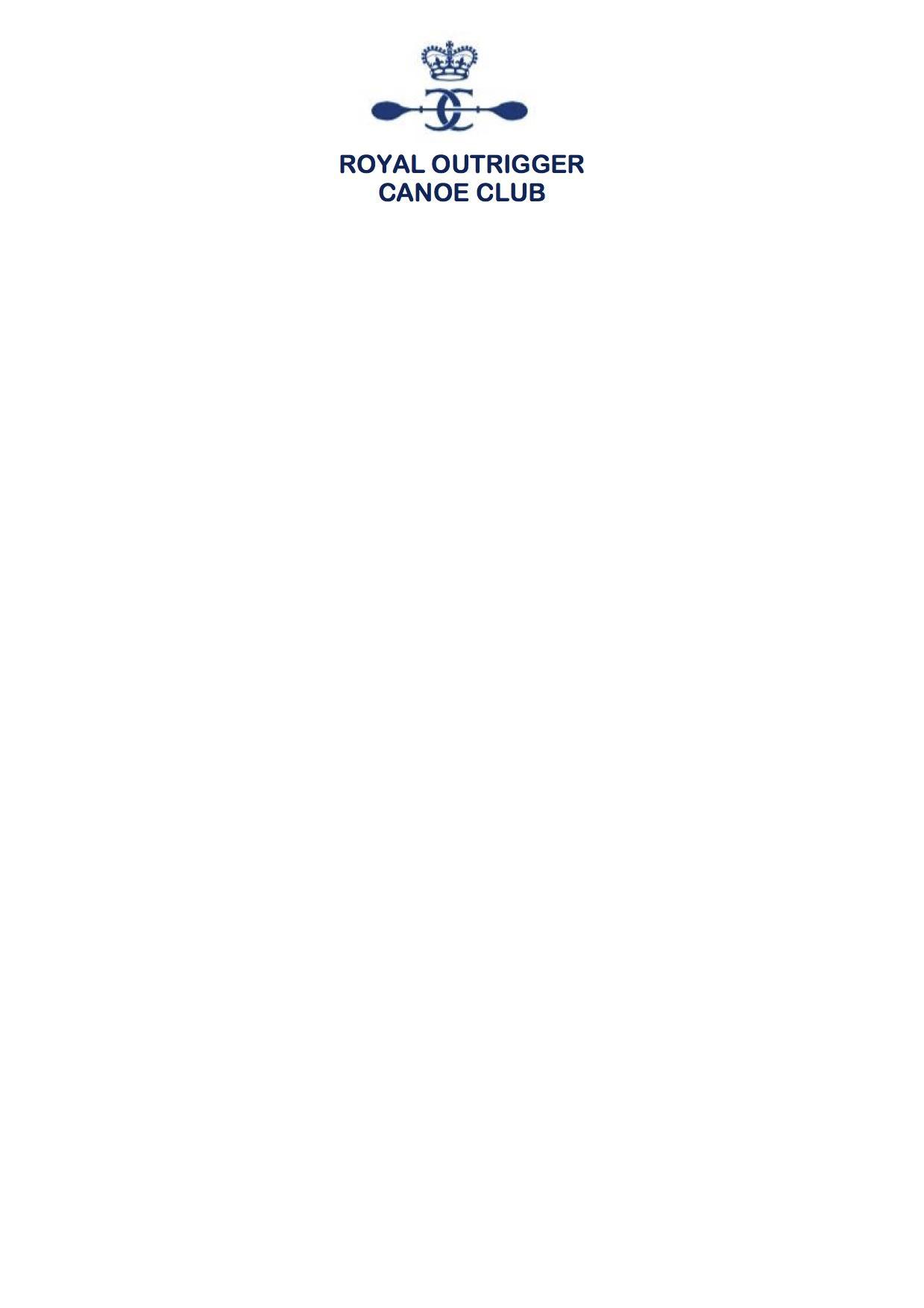                                                      Please submit this form at registration.  All fees (including day insurance) must be paid in advance        Team leaders are responsible for holding a record of BC/GBO membership details for all competitors ClubCrew NameEvent (please tick)Race 1 - 12km race    Event (please tick)Race 1 - 12km race    Event (please tick)Race 1 - 12km race    Event (please tick)Race 1 - 12km race    OC6  □  OC3 □  Unlimited  □  Specification  □          
Men □   Women □  Mixed □OC6  □  OC3 □  Unlimited  □  Specification  □          
Men □   Women □  Mixed □OC6  □  OC3 □  Unlimited  □  Specification  □          
Men □   Women □  Mixed □OC6  □  OC3 □  Unlimited  □  Specification  □          
Men □   Women □  Mixed □OC6  □  OC3 □  Unlimited  □  Specification  □          
Men □   Women □  Mixed □OC6  □  OC3 □  Unlimited  □  Specification  □          
Men □   Women □  Mixed □OC6  □  OC3 □  Unlimited  □  Specification  □          
Men □   Women □  Mixed □Race 2 – 6kmRace 2 – 6kmRace 2 – 6kmRace 2 – 6kmOC1 □   O1 □  V1□   OC2□ SUP □    Men □   Women □  Mixed □OC1 □   O1 □  V1□   OC2□ SUP □    Men □   Women □  Mixed □OC1 □   O1 □  V1□   OC2□ SUP □    Men □   Women □  Mixed □OC1 □   O1 □  V1□   OC2□ SUP □    Men □   Women □  Mixed □OC1 □   O1 □  V1□   OC2□ SUP □    Men □   Women □  Mixed □OC1 □   O1 □  V1□   OC2□ SUP □    Men □   Women □  Mixed □OC1 □   O1 □  V1□   OC2□ SUP □    Men □   Women □  Mixed □First NameFirst NameSurnameGenderM/F GenderM/F Age(only required for insurance)Address & Postcode (only required for those needing Insurance-members of BC/GBO or BC affiliated clubs are not required to pay day insurance fee)Address & Postcode (only required for those needing Insurance-members of BC/GBO or BC affiliated clubs are not required to pay day insurance fee)Address & Postcode (only required for those needing Insurance-members of BC/GBO or BC affiliated clubs are not required to pay day insurance fee)*Member of GBO or BC (personally or via BC club)  Y/NEvent Insurance £5 Fee paid Y/N